      المملكة العربية السعودية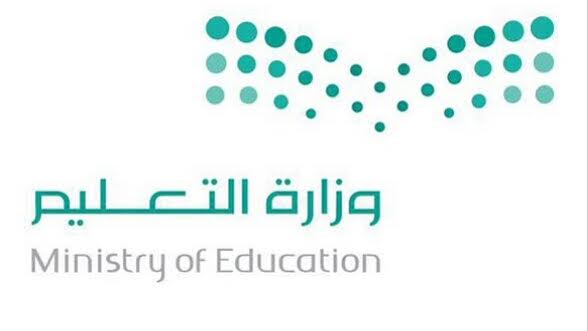              وزارة للتعليم الادارة العامة للتعليم بمحافظة جدة        الشؤون التعليمية ( بنات )          إدارة التوجيه والإرشادمرشدة الطالبات :                                                                                                                                  قائدة المدرسةالإسم :                                                                                                                                                                    الإسم :التوقيع :                                                                                                                                                             التوقيع :التاريخ :       /        /       14هـ                                                                                                                          التاريخ :   /        /       14هـ